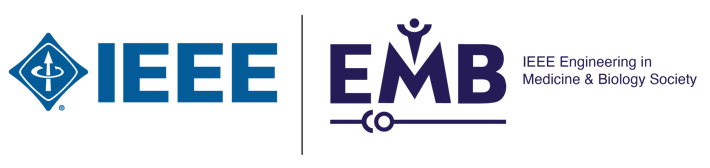 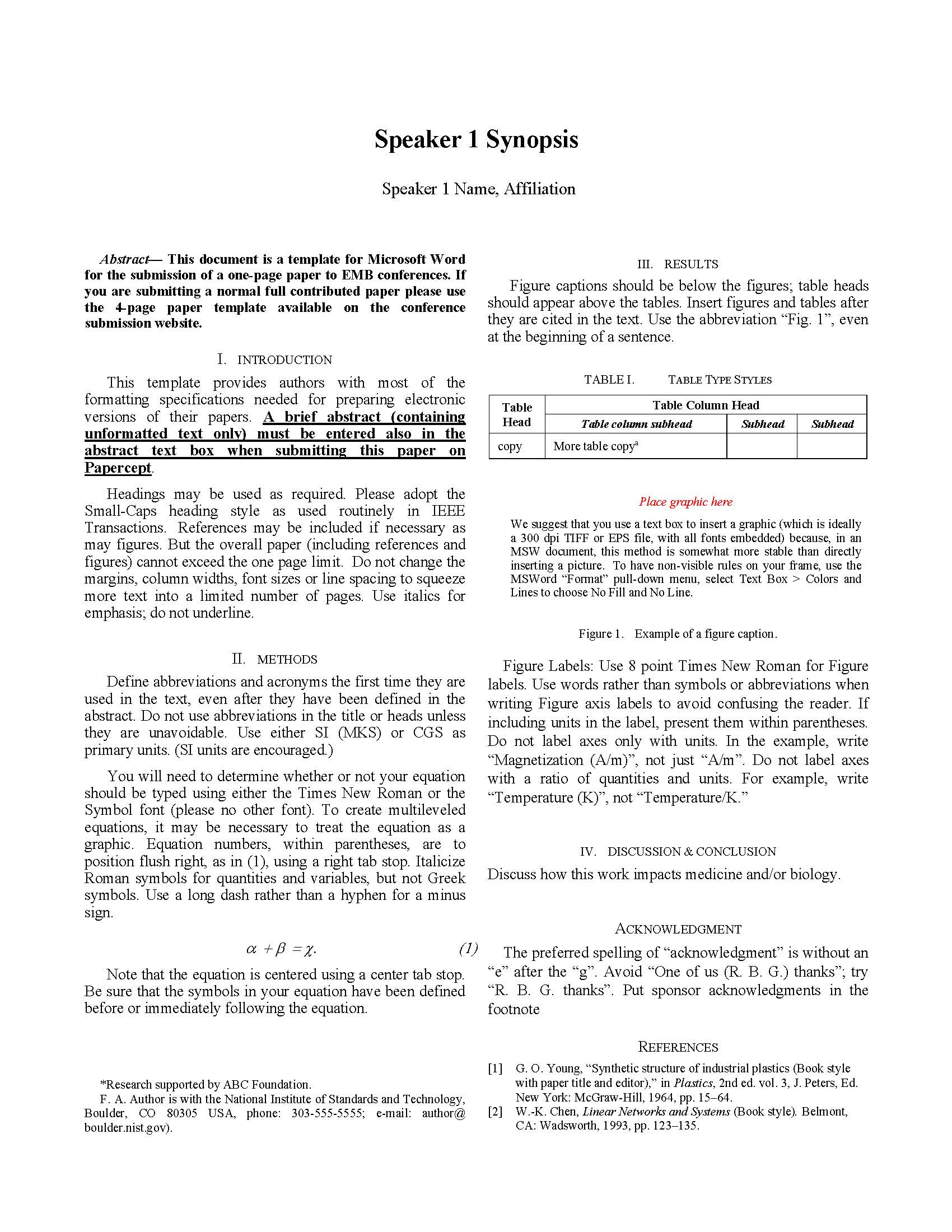 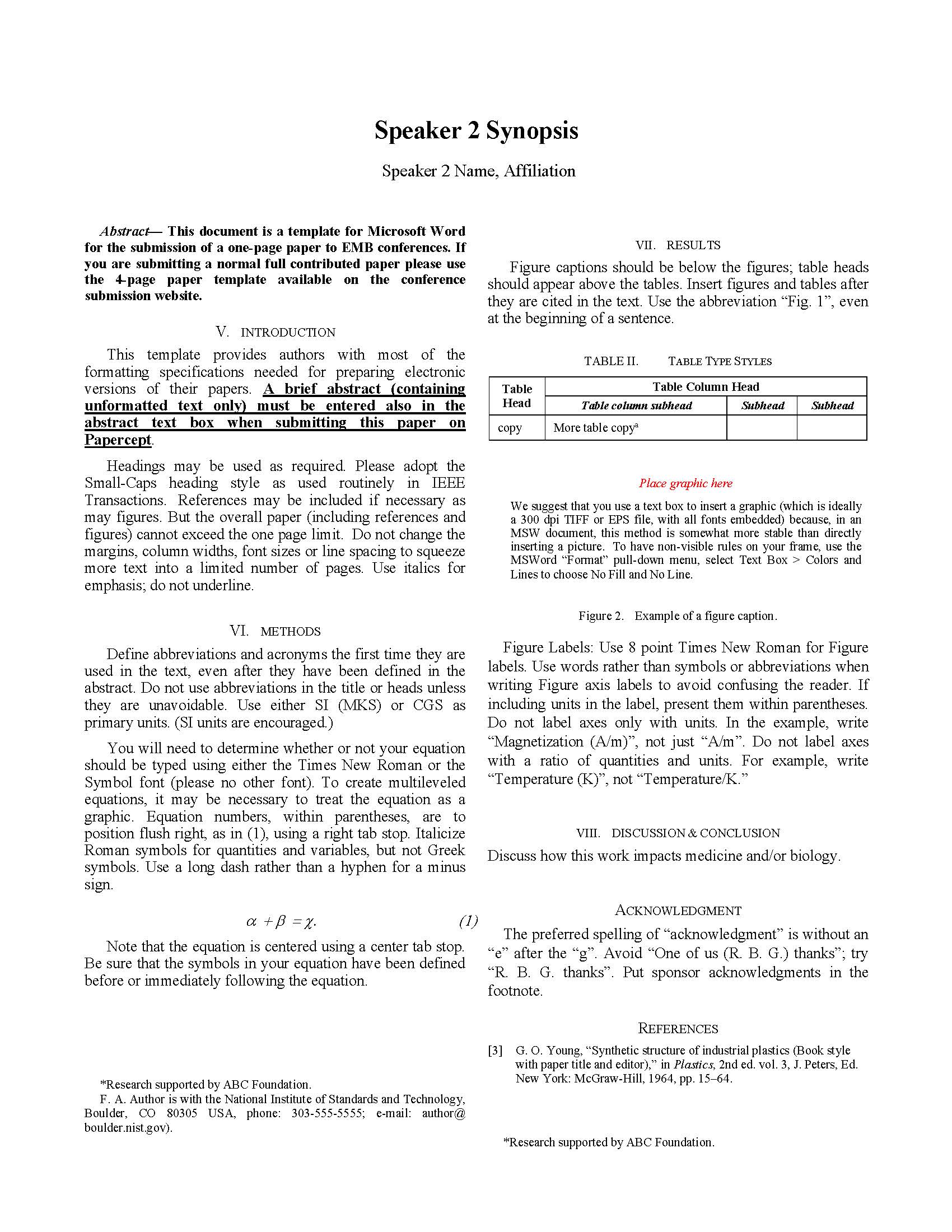 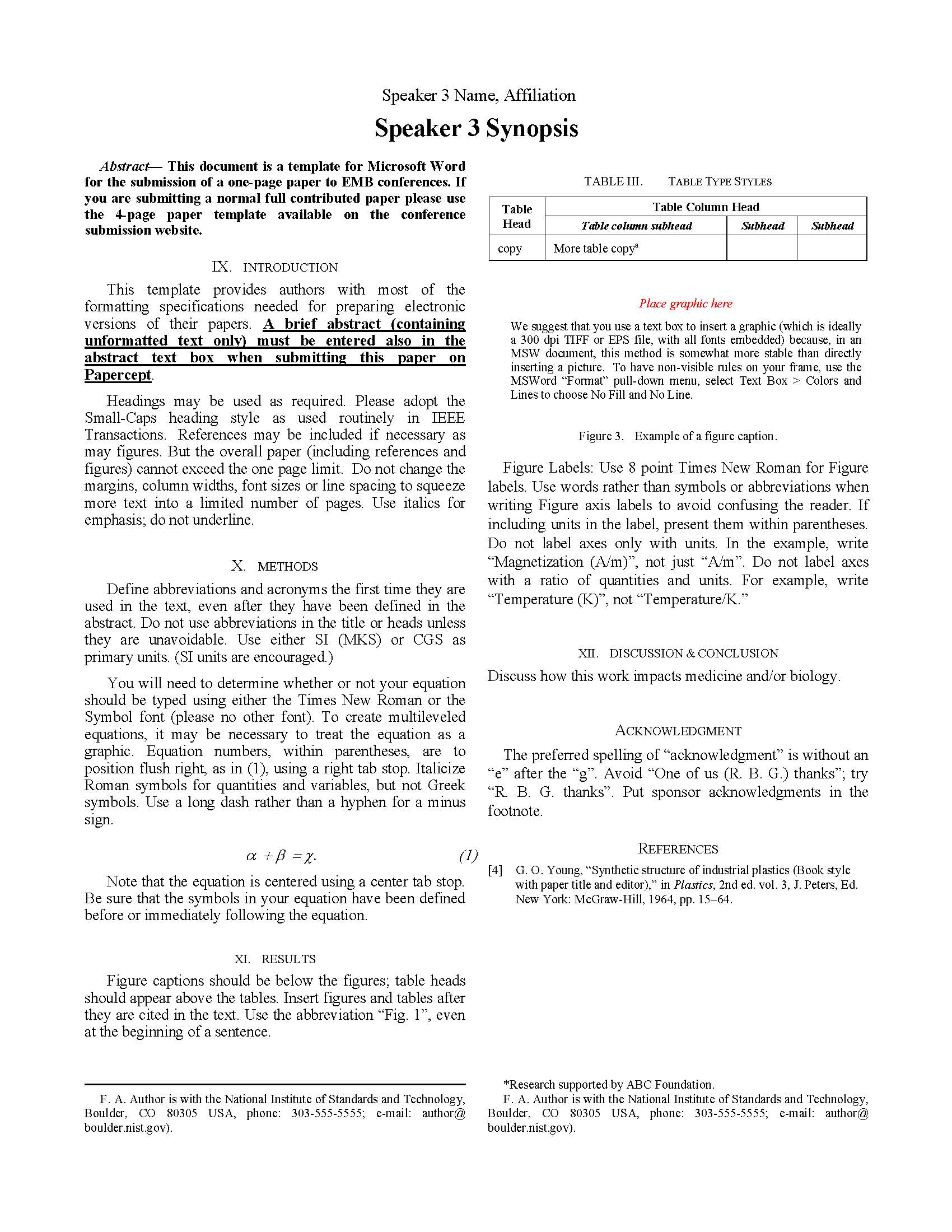 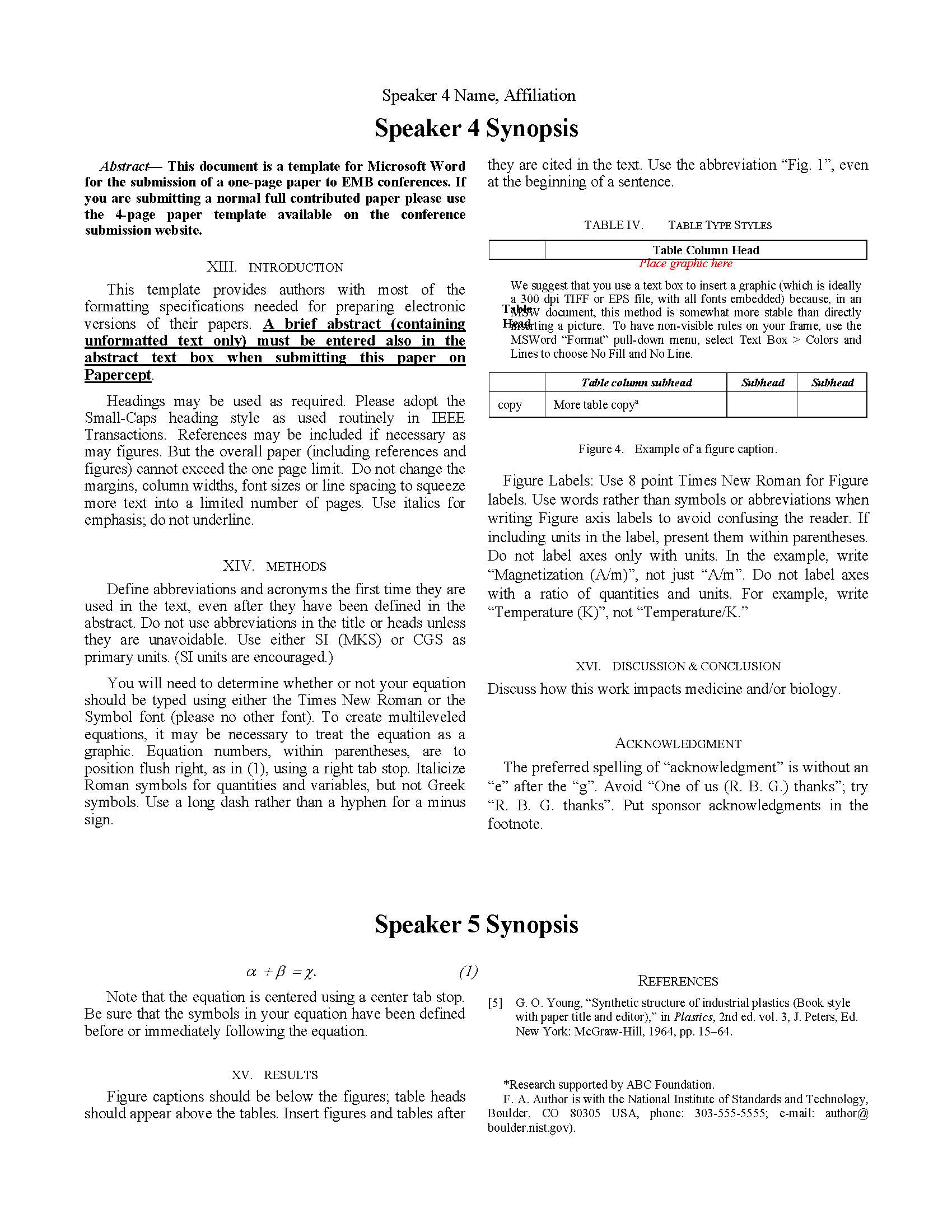 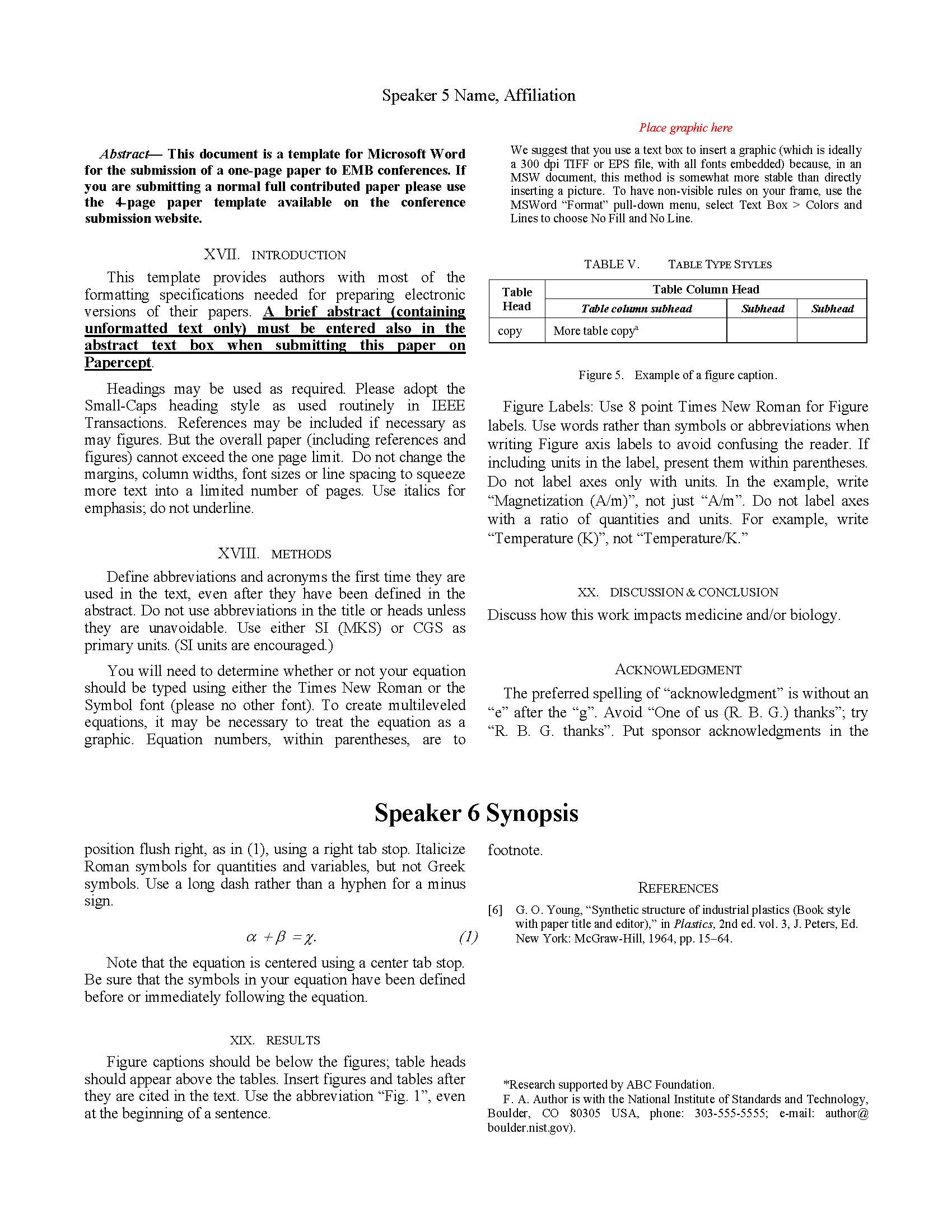 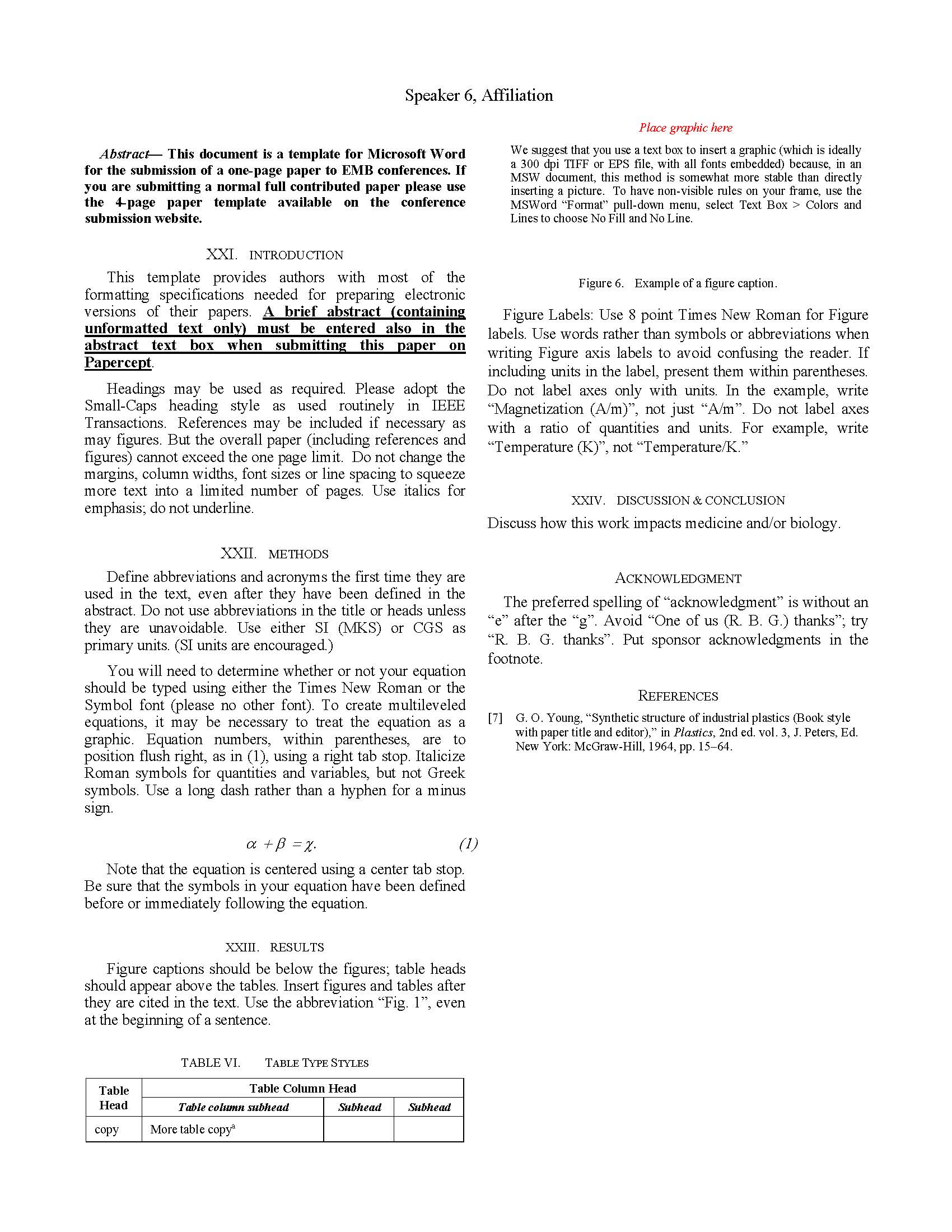 Special Session Title:Special Session Organizer Name & Affiliation:Biomedical Signal ProcessingSpecial Session Speaker Name & Affiliation 1:Biomedical Imaging and Image ProcessingSpecial Session Name & Affiliation 2:Micro/Nano-bioengineering Cellular Tissue EngineeringSpecial Session Speaker Name & Affiliation 3:Computational Systems & Synthetic Biology: Multiscale ModelingSpecial Session Speaker Name & Affiliation 4:Cardiovascular and Respiratory System EngineeringSpecial Session Speaker Name & Affiliation 5:Neural and Rehabilitation EngineeringSpecial Session Speaker Name & Affiliation 6:Biomedical Sensors and Wearable SystemsBio robotics and BiomechanicsTherapeutic & Diagnostic Systems and TechnologiesBiomedical Health InformaticsBiomedical Engineering Education and SafetyTranslational Engineering at the Point of CareSpecial Session Synopsis – Maximum 2000 Characters